Типовое конкурсное задание Соревнования «Молодые профессионалы России» WorldSkills Russia.Компетенция «Эстетическая косметология»Возрастная группа 14-16 летКонкурсное задание включает в себя следующие разделы:Формы участия в конкурсеЗадание для конкурсаМодули задания и необходимое времяКритерии оценкиШтрафы и наказанияНеобходимые приложения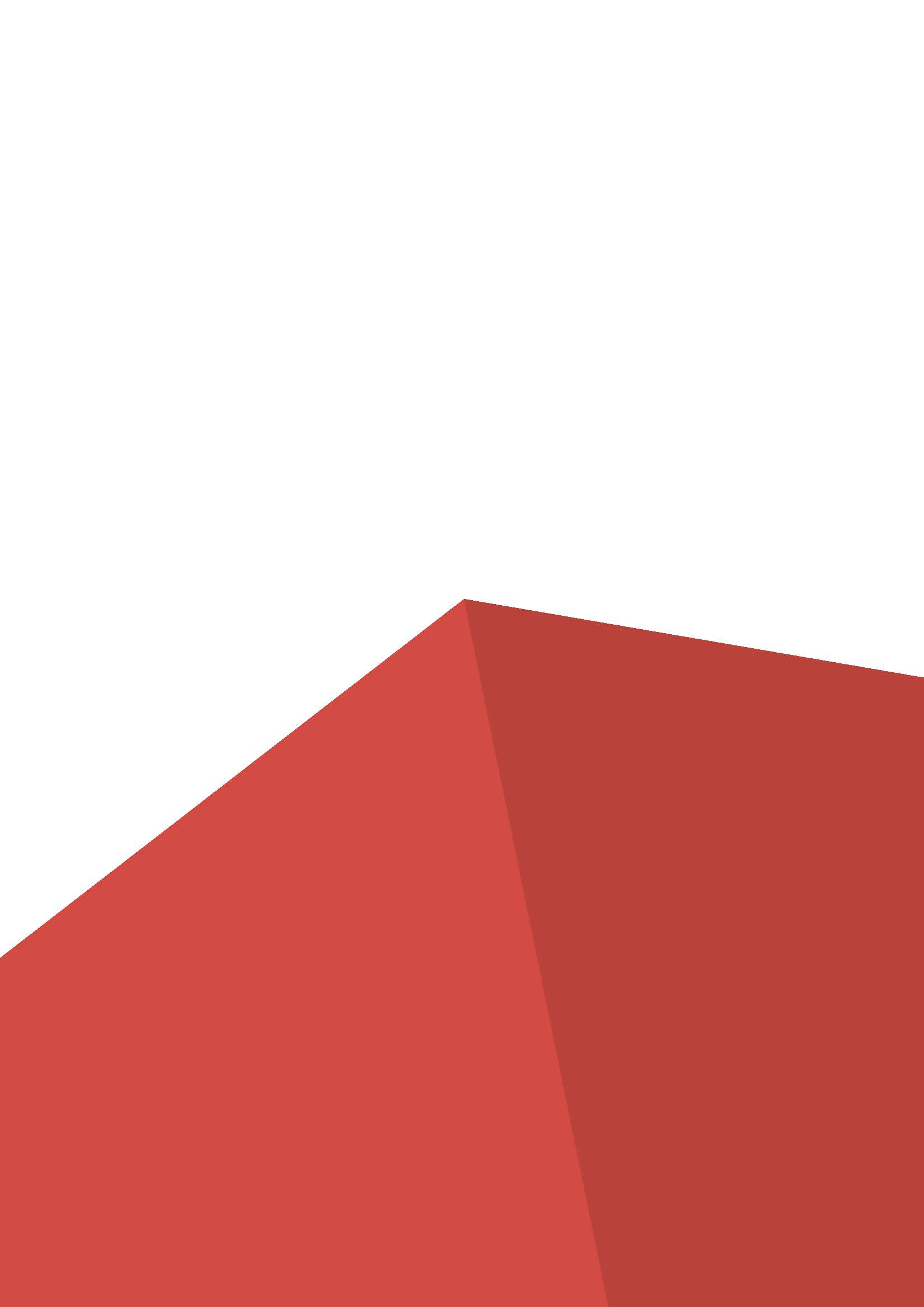 Количество часов на выполнение задания:2,5ч.1. ФОРМЫ УЧАСТИЯ В КОНКУРСЕИндивидуальный конкурс.2. ЗАДАНИЕ ДЛЯ КОНКУРСАСодержанием конкурсного задания являются услуги по уходу за внешностью и декорированию внешности. Конкурсанты выполняют процедуры на заранее отобранных моделях. До начала каждого модуля участники получают 15-минутную инструкцию от своих экспертов. Каждый вид услуги оценивается отдельно.Конкурсное задание включает уход за руками и ногтями, а также макияж.Окончательные аспекты оценки уточняются членами жюри. Если участник конкурса не выполняет требования техники безопасности, подвергает опасности себя, модель или других конкурсантов, такой участник может быть отстранен от конкурса.Время и детали конкурсного задания в зависимости от конкурсных условий могут быть изменены членами жюри.Конкурсное задание выполняется по модулям. 3. МОДУЛИ ЗАДАНИЯ И НЕОБХОДИМОЕ ВРЕМЯМодули и время сведены в Таблице 1                                                                                                   Таблица 1. Модуль 1Маникюр с дизайном ногтейРабочее место подготовлено к процедуре (санитарно – гигиеническая обработка рабочего стола сверху вниз, распыление на салфетку, утилизация перчатки)Знакомство с клиентом (встреча и размещение)Руки обработаны антисептиком (клиент и косметолог)Косметик надел перчаткиОсмотр и диагностика ногтей и кистей руки клиентаСогласованы формы и длина ногтейКачество опиливания (положение и направление)Нанесено средство для кутикулыПроведена ванночка для рук (использование салфетки после ванны)Массаж рук до локтяИспользование маникюрных инструментов для очищения кутикулыИспользование обезжиривателяВыполнено покрытие лаком 10 ногтей  в технике «френч». Зона «улыбки» аккуратная, одинаковая на всех ногтях.Декор  выполнен на двух руках на безымянном пальце.Оформление в стиле «нейл-арт» выполнено в соответствии с гаммой вечернего  макияжа с использованием не менее трех техник (например, слайсы, роспись, стразы).Нанесение масла для кутикулы, крема для рукБеседа и забота о комфорте клиентаРабочее место выглядит опрятно в ходе процедуры (утилизация использованных салфеток, эргономичность рабочего стола)Рабочее место убрано по завершении процедурыПроцедура завершена вовремяМодуль 2Вечерний макияж с элементами декора Косметик готов к выполнению макияжа; руки продезинфицированы.Рабочее место подготовлено.Модель переодета в вечернее платье, соответствующую обувь (высокий каблук) Кожа модели  подготовлена к макияжу (очищена тоником; нанесены праймер и база).Определены зоны лица, где требуется коррекция. Выполнена свето- и цвето коррекция.Инструменты для нанесения макияжа аккуратно расположены в зоне оказания услуги и правильно используются, в соответствии с технологией и санитарно-гигиеническими требованиями.Макияж соответствует заявленной теме и адаптирован к внешности модели. Макияж нанесен симметрично. Пропорции выдержаны, черты лица не искажены.Соблюдены законы цветометрии.Соблюдены законы композиции.Средства декоративной косметики (тон, румяна, тени) хорошо растушеваны на    коже. Растушевки «чистые».Контуры глаз и губ четкие, ровные.Макияж выполнен с учетом линий гармонии.Наклеены искусственные ресницы.В оформлении работы использованы декоративные элементы (стразы, блестки, перламутр, пайетки и т. п.).Модель подготовлена к демонстрации работы.По окончании процедуры рабочее место приведено в порядок.4. Критерии оценкиВ данном разделе определены критерии оценки и количество начисляемых баллов (судейские и объективные), см. Таблицу 2. Общее количество баллов задания/модуля по всем критериям оценки составляет 100.                                                                                                             Таблица 2.5. ШТРАФЫ И НАКАЗАНИЯЗа нарушение правил и регламента  конкурса, вводятся штрафные баллы и наказания:Для экспертов:За общение на площадке между экспертами в ходе соревнований: однократное нарушение: замечание;двукратное нарушение: желтая карточка (отстранение от судейства в течение конкурсного дня);троекратное нарушение: красная карточка (отстранение от судейства до конца  всех соревнований).За устные комментарии и оценку действий конкурсанта, адресованные конкурсанту, экспертом в ходе соревнований:однократное нарушение: замечание;двукратное нарушение: желтая карточка (отстранение от судейства в течение конкурсного дня);троекратное нарушение: красная карточка (отстранение от судейства до конца всех соревнований).	3.За несоответствие внешнего вида эксперта( нарушение ТБ и ОТ) выдается желтая карточка.При злостных нарушениях  эксперт отстраняется от судейства  до конца  данного чемпионата и ставится вопрос о дальнейшем его нахождении в экспертном сообществе.Штрафные санкции применяются Главным экспертом или уполномоченными им экспертами чемпионата.6. Приложения к заданиюПриложение 1. Стандартные требования к моделям для всех конкурсных заданий:•	Отсутствие аллергии на косметику.•	Отсутствие кожных заболеваний.•	Отсутствие различных поражений целостности кожи.•	Отсутствие кожных инфекций.•	Отсутствие сахарного диабета 1 и 2 типа.•	Отсутствие беременности.•	Отсутствие тяжелых сердечно-сосудистых заболеваний.•	Отсутствие гипертонии.•	Отсутствие онкологических заболеваний.•	Отсутствие недавно перенесенных операций.•	Отсутствие нервно-психических заболеваний.•	Отсутствие нарушений тактильных ощущений кожи.•	Отсутствие тромбофлебита.•	Кровяное давление 110/70; 120/80; 130/90 мм.рт.ст.•	Отсутствие ювелирных украшений во время пребывания на конкурсной площадке.•	Готовность длительное время пребывать в статичных позах.•	Модель должна иметь пропорции, удовлетворяющие эстетическим требованиям конкурса, проводимого  на  открытой для зрителей площадке.•	В обязанности модели входит информирование конкурсантов об особенностях  своего организма в целях правильной диагностики состояния кожных покровов и   показаний и противопоказаний к массажу.•	Модели не имеют права  комментировать процесс  процедуры и обсуждать результаты процедуры.•	Отсутствие татуировок, наращенных ресниц.Приложение 2. МАТЕРИАЛЫ И ОБОРУДОВАНИЕ, ЗАПРЕЩЕННЫЕ НА ПЛОЩАДКЕЛюбые материалы и оборудование, имеющиеся при себе у участников, необходимо предъявить Экспертам. Жюри имеет право запретить использование любых предметов, которые будут сочтены не относящимися к Прикладной эстетике, потенциально опасными для клиентов и участников, или же могущими дать участнику несправедливое преимущество.Запрещенные инструменты и средства:станки (бритвы) с открытыми лезвиями;иглы Видаля,  угревыдавливатели, ложки Уна;маникюрные и педикюрные фрезы;инструменты для коррекции вросшего ногтя и удаления мозолей;разделители для пальцев;корректирующие карандаши для маникюра/педикюра (корректоры лака);металлические терки для стоп, пилки педикюрные с металлическими абразивными покрытиями и напылениями;отшелушивающие носочки;нестерильные металлические инструменты;ржавые металлические инструменты;стерильные инструменты, не запечатанные в крафт-пакеты;фломастеры для дизайна ногтей;акриловые материалы для моделирования ногтей;органайзеры и пояса для визажных и маникюрных инструментов;косметическая посуда (кроме декоративной посуды в суб-критерии тематический СПА-уход);косметические средства без маркировки на русском языке;косметические средства без деклараций соответствия;косметические средства с истекшим сроком годности;ароматические стики и свечи;массажные свечи;трафареты для дизайна ногтей;переводные татуировки;стемпинг для декорирования ногтей;хна для «татуировки».          Использование любых непрофессиональных инструментов должно быть согласовано с экспертами, ответственными за проверку тулбоксов и с Главным экспертом. Если инструмент не указан в списке разрешенных, конкурсант в день С-1 обязан обратиться к экспертам площадки и Главному эксперту и согласовать применение инструмента. Решение по использованию таких инструментов принимается путем голосования экспертов чемпионата простым большинством голосов.Приложение 3.Диагностическая карта маникюр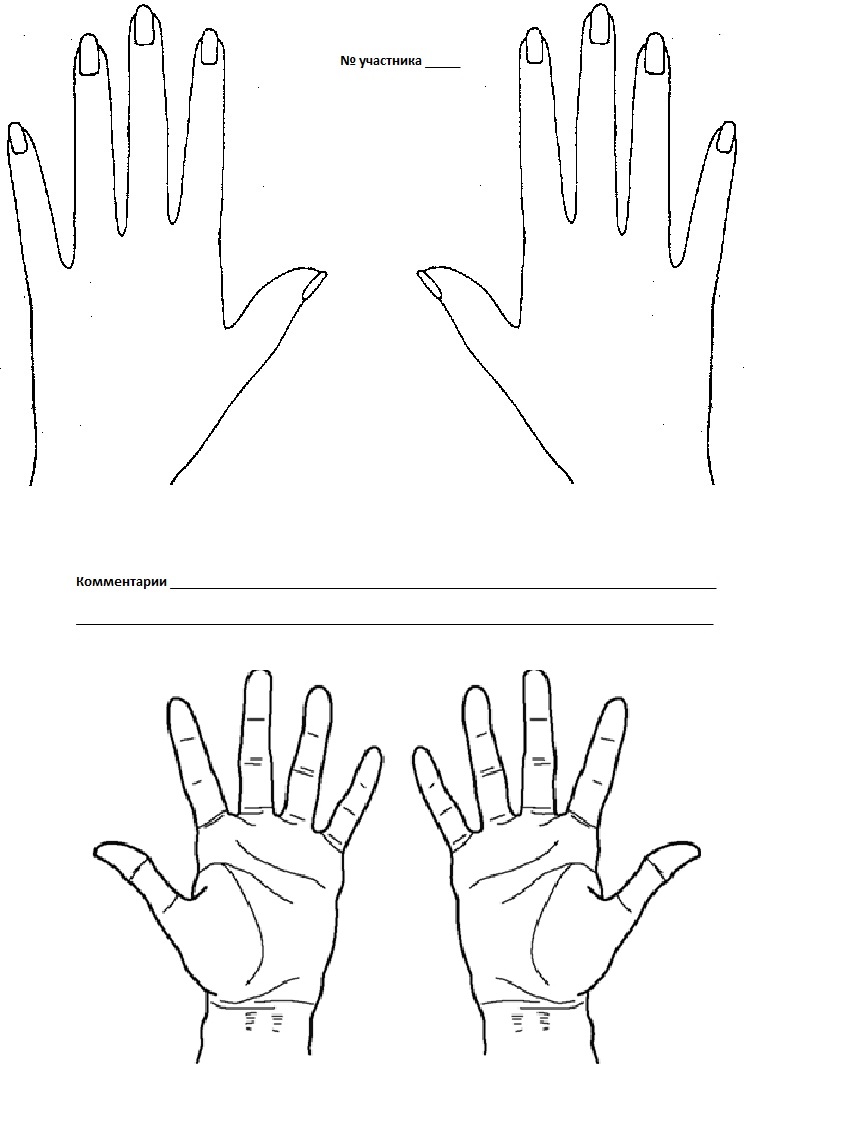 КритерийРабочее времяВремя на заданиеМодуль 1   Маникюр с дизайном ногтей10.00-11.301, 5 часаМодуль 2                        Вечерний макияж12.00-14.002 часаРазделКритерий Судейская оценкаОбъективная оценкаИтоговая оценкаAОрганизация работы и менеджмент5510BПрофессиональное поведение5510CЗабота о клиентах и взаимоотношения с гостями5510DМаникюр, дизайн ногтей102030EВечерний макияж152540ИТОГО:4060100                                                                                                   